NAME: …………………………………………….…………. ADM NO:……. CLASS: ………TEACHER.CO.KEAGRICULTUREFORM 2TIME: 1 ¾ HRS1. Define the followinga) Agriculture													(1mk)b) Mixed farming.												(1mk)c) Seedbed													(1mk)d) Soil fertility.												(1mk)e) Agricultural economics.											(1mk)2. State four main branches of Agriculture.									(2mk)3. State three physical weathering agents of soil formation.							(3mk)4. State the importance of agriculture to the economy of Kenya.						(4mk)5. List five soil constituents.											(5mks)6. Give three reasons why soil is important to crops.								(1 ½ mk)7. The diagram M, N, P AND Q                    M                             P				Q					Na) Identify the tools above M,N,P,Q.									(2mk)b) Give the functions of each tool above.									(2mk)8. Complete the table below.									(3mk)9. State three main sources of water for use in the farm.							(1 ½ mk)10. a) What is drainage.									(1mk)b) Explain the importance of drainage in agricultural production.						(3mk)11. State four ways in which soil loses its fertility.								(4mk)12.             A	B 				A	C	Fielda)  By use of arrows indicate on the diagram how the following materials should be transferred.		(1mk)b) Give a reason for turning the material in the heap regularly.						(1mk)c) Give a reason for sprinkling water on the heap.								(1mk)13. Give reason why farmers keep livestock.									(4mk)14. The diagram shows a practice used in crop production.a) Identify the method.									( ½ mk)b) Give three reasons for carrying out the practice.								(3mk)15. Describe any three characteristics of dairy breed.							(3mk)16. Name any two dual purpose sheep breeds.								(3mk)17. Study the document below and answer the questions that follow.					a) Identify the document.									(1mk)b) State any four importance of keeping farm records.							(2mk)18.  How does cultural and religious belief influence agriculture?						(2mk)19. State three aspects of rainfall that influences the growth of crops.					(3mks)20. Outline four reasons why a farmer should prepare land before planting.					(4mks)21. An experiment was carried out to investigate a certain process.					                water						Soil						cotton                                            water							measuring 							cylinder						    water                        A	B			      Ca) State the aim of the experiment.									(1mk)b) Identify the soil type A, B,C.									(3mks)Description CattlePigPoultryYoung one from weaning/ hatching first parturition calfYoung female before parturitionPulletMature male for breeding BoarDate Disease symptomsAnimal affectedDrug usedCost of treatmentremarks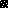 